Российская ФедерацияНовгородская областьАДМИНИСТРАЦИЯ ВАЛДАЙСКОГО МУНИЦИПАЛЬНОГО РАЙОНАП О С Т А Н О В Л Е Н И Е23.11.2023 № 2271ВалдайОб утверждении схем водоснабженияи водоотведения Костковского сельского поселенияВ соответствии с федеральными законами от 07 декабря 2011 года 
№ 416-ФЗ «О водоснабжении и водоотведении», от 06 октября 2003 года 
№ 131-ФЗ «Об общих принципах организации местного самоуправления в Российской Федерации», Уставом Валдайского муниципального района, Администрация Валдайского муниципального района ПОСТАНОВЛЯЕТ:1. Утвердить прилагаемые схемы водоснабжения и водоотведения Костковского сельского поселения.2. Опубликовать постановление в бюллетене «Валдайский Вестник» и разместить на официальном сайте Администрации Валдайского муниципального района в сети «Интернет».Глава муниципального района		Ю.В.СтадэУТВЕРЖДЕНЫпостановлением Администрациимуниципального районаот 23.11.2023 № 2271СХЕМЫВОДОСНАБЖЕНИЯ И ВОДООТВЕДЕНИЯНА ТЕРРИТОРИИ КОСТКОВСКОГОСЕЛЬСКОГО ПОСЕЛЕНИЯ 1. Основные направления, принципы, задачии целевые показатели развития централизованныхсистем водоснабжения и водоотведенияСхема водоснабжения и водоотведения поселения – документ, содержащий материалы по обоснованию эффективного и безопасного функционирования систем водоснабжения и водоотведения, их развития с учетом правового регулирования в области энергосбережения и повышения энергетической эффективности, санитарной и экологической безопасности. 2) водоотведение – прием, транспортировка и очистка сточных вод с использованием централизованной системы водоотведения;3) водоподготовка – обработка воды, обеспечивающая ее использование в качестве питьевой или технической воды;4) водоснабжение – водоподготовка, транспортировка и подача питьевой или технической воды абонентам с использованием централизованных или нецентрализованных систем холодного водоснабжения (холодное водоснабжение) или приготовление, транспортировка и подача горячей воды абонентам с использованием централизованных или нецентрализованных систем горячего водоснабжения (горячее водоснабжение);5) водопроводная сеть – комплекс технологически связанных между собой инженерных сооружений, предназначенных для транспортировки воды, за исключением инженерных сооружений, используемых также в целях теплоснабжения.2. Основные цели и задачи схемыводоснабжения и водоотведенияопределение долгосрочной перспективы развития системы водоснабжения и водоотведения, обеспечения надежного водоснабжения и водоотведения наиболее экономичным способом при минимальном воздействии на окружающую среду, а также экономического стимулирования развития систем водоснабжения и водоотведения и внедрения энергосберегающих технологий;определение возможности подключения к сетям водоснабжения и водоотведения объекта капитального строительства и организации, обязанной при наличии технической возможности произвести такое подключение;повышение надежности работы систем водоснабжения и водоотведения в соответствии с нормативными требованиями;минимизация затрат на водоснабжение и водоотведение в расчете на каждого потребителя в долгосрочной перспективе;обеспечение жителей сельского поселения водоснабжением и водоотведением;строительство новых объектов производственного и другого назначения, используемых в сфере водоснабжения и водоотведения  сельского поселения;улучшение качества жизни за последнее десятилетие обусловливает необходимость соответствующего развития коммунальной инфраструктуры  существующих объектов.3. К полномочиям органов местного самоуправления поселения по организации водоснабжения и водоотведения на соответствующих территориях относятся1) организация водоснабжения населения, в том числе принятие мер по организации водоснабжения населения и (или) водоотведения в случае невозможности исполнения организациями, осуществляющими горячее водоснабжение, холодное водоснабжение и (или) водоотведение, своих обязательств либо в случае отказа указанных организаций от исполнения своих обязательств;2) определение для централизованной системы холодного водоснабжения и (или) водоотведения поселения, городского округа гарантирующей организации;3) согласование вывода объектов централизованных систем горячего водоснабжения, холодного водоснабжения и (или) водоотведения в ремонт и из эксплуатации;4) утверждение схем водоснабжения и водоотведения поселения;5) утверждение технических заданий на разработку инвестиционных программ;6) согласование инвестиционных программ;7) согласование планов снижения сбросов загрязняющих веществ, иных веществ и микроорганизмов в поверхностные водные объекты, подземные водные объекты и на водосборные площади (далее – план снижения сбросов);8) принятие решений о порядке и сроках прекращения горячего водоснабжения с использованием открытых систем теплоснабжения (горячего водоснабжения) и об организации перевода абонентов, объекты капитального строительства которых подключены к таким системам, на иную систему горячего водоснабжения в случаях, предусмотренных Федеральным законом;9) заключение соглашений об условиях осуществления регулируемой деятельности в сфере водоснабжения и водоотведения в случаях, предусмотренных Федеральным законом.Органы местного самоуправления поселения в пределах их полномочий в сфере водоснабжения и водоотведения вправе запрашивать у организаций, осуществляющих горячее водоснабжение, холодное водоснабжение и (или) водоотведение, информацию, необходимую для осуществления полномочий, установленных настоящим Федеральным законом, а указанные организации обязаны предоставить запрашиваемую информацию.4. Краткая характеристика природных условийКостковское сельское поселение – муниципальное образование в Валдайском муниципальном районе Новгородской области.Площадь поселения – .Территория сельского поселения расположена на Валдайской возвышенности, в юго-восточной части Новгородской области, на севере Валдайского района, к северо-западу от города Валдая. Восток поселения – часть территории Валдайского национального парка.Граница муниципального образования Костковского сельское поселение установлена областными законами от 22.12.2004 № 371-ОЗ 
«Об установлении границ муниципальных образований, входящих в состав территории Валдайского муниципального района, наделении их статусом сельских поселений и определении административных центров и перечня населённых пунктов, входящих в состав территорий поселений» от 06.06.2005 № 492-ОЗ, от 05.05.2006 № 675-ОЗ, от 31.03.2009 № 489-ОЗ, 
от 01.12.2009 № 641-ОЗ, от 30.03.2010 № 716-ОЗ (далее – областной закон 
№ 371-ОЗ) и проходит:на севере – от места пересечения оси железной дороги Валдай – Крестцы по административно-территориальной границе Крестецкого района, по административно – территориальной границе Окуловского района до границы квартала 33 Новотроицкого лесничества ГУ «Национальный парк «Валдайский»;на востоке – по границе кварталов 44, 49, 58, 65, 77, 76, 79, 80, 83, 86 Новотроицкого лесничества ГУ «Национальный парк «Валдайский»;на юге – по оси автодороги на д. Новотроицы до пересечения с осью железной дороги Валдай – Крестцы;на западе – по оси железной дороги Валдай – Крестцы. В состав Костковского СП входит 22 населённых пункта (Брод, Буданово, Быково, Ватцы, Дерганиха, Еглино, Ильюшкино, Лучки, Лысино, Мыза, Некрасовичи, Приозёрный, Рыбный, Сельско, Серганиха, Соколово, Сопки, Стекляницы, Теребень, Усиха, Усторонье, Костково).Населенный пункт д. Костково является административным центром муниципального образования Костковского сельского поселения и занимает территорию площадью . На 01.10.2012 в Костковском сельском поселении проживает 
404 человека, что составляет 2,8% от общего населения Валдайского муниципального района.Климат умеренно-континентальный, характеризуется избыточным увлажнением, нежарким летом и мягкой зимой. Средняя годовая температура составляет 3,7оС. Самый теплый месяц июль, имеет среднемесячную температуру +17,2оС, а самый холодный январь –8,9оС. Абсолютный минимум температуры - –47оС, максимум- +32оС. Среднегодовое количество осадков колеблется от 650 до 700 миллиметров и выше. Максимум осадков приходится на июль и август месяцы (75-90мм). Преобладают в течение года южные и юго-западные ветры. Годовая скорость ветра 3-4 м/сек.Район характеризуется неблагоприятными инжинерно-геологическими условиями, обусловленными широко развитым заболачиванием территории, наличием на отдельных участках болот и повсеместным высоким стоянием грунтовых вод. Кроме того, на отдельных участках в зоне заложения фундаментов грунты различны по литологическому составу, содержат примеси органических веществ, имеют высокую влажность, большую сжимаемость под нагрузкой и обладают пониженной несущей способностью. Нормативное давление на грунты 0,5-1,5 кг/см2.Характер рельефа не способствует формированию речной сети. Для района характерны многочисленные озера, которые не отделены от рек и образуют с последними  сложные озерно-речные системы. Реки по существу не имеют собственных разработанных долин и протекают по понижениям морено-холмистого рельефа. Рассматриваемая территория, относящаяся к зоне избыточного увлажнения, имеет много озёр различной величины и формы. Почти все озёра ледникового происхождения.В геологическом строении принимает участие мощная толща осадочных палеозойских отложений, залегающая на породах кристаллического фундамента и включающая в себя ряд систем (кембрий, ордовик, деван и карбон). Представлена она переслаивающимися известняками, доломитами, мергелями, песками, песчаниками, алевролитами и глинами общей мощностью свыше 1500 м.Четвертичные отложения покрывают коренные породы сплошным чехлом, мощность которого изменяется от 25 до , достигая в районе Валдайского озера 100 м.В пределах рассматриваемой территории отмечаются следующие генетические типы отложений: ледниковый (моренный), межледниковый, озерно-ледниковый, флювиогляциальный, озерный, аллювиальный и болотный.Минеральные воды распространены повсеместно в породах девона на глубине до . С глубиной минерализация их возрастает, усиливаются их лечебные свойства.Физико-геологические процессы имеют ограниченное распространение. К ним относятся: оврагообразование, карст. Заболачивание преобладает в равнинной западной части территории, карст в районе оз. Валдайского, оврагообразованию подвергнуты отдельные ограниченные участки в пределах развития камового рельефа.5. Структура земель по целевому назначению и использованиюПо данным, представленным Администрацией Костковского сельского поселения, на территории поселения имеются земли следующих категорий:Баланс земель при градостроительном зонировании территории Костковского сельского поселения (существующее положение)6. Жилищное строительство и жилищная обеспеченностьЖилищно-коммунальная сфера занимает одно из важнейших мест в социальной инфраструктуре, а жилищные условия являются важной составляющей уровня жизни населения. В этой связи обеспечение потребности населения в жилье должно быть приоритетной целью перспективного развития Костковского сельского поселения.В соответствии с данными, представленными администрацией Костковского сельского поселения, наличие общей площади жилого фонда на территории поселения составляет .В Костковском сельском поселении преобладающим является частный жилищный фонд (который составляет 89,9% всего жилищного фонда поселения), на долю муниципального фонда приходится 10,1%. Государственный жилищный фонд в поселении отсутствует.Структура жилищного фонда Костковского сельского поселения по формам собственности представлена в таблице:Жилищный фонд Костковского сельскогопоселения по формам собственности7. Данные организаций, расположенных в черте населенных пунктов поселенияНа территории поселения находятся:1. Православная религиозная организация епархиального монастыря Варлаамо-Хутынского женского монастыря Великий Новгород, Хутынь, Новгородская Епархия Русской Православной Церкви дер. Быково;2. Садоводческие товарищество «Нерцы;3. База отдыха «Ватцы» дер. Ватцы;4. База отдыха «Вымпел» дер. Лучки;5. Предприятия и организации:8. ВодоснабжениеС 01.10.2017 ООО «СУ-53» согласно постановления Администрации Валдайского муниципального района от 19.07.2017 № 1358 является гарантирующим поставщиком в сфере централизованного водоснабжения.Источником централизованного водоснабжения Костковскогосельского поселения являются:а) в д. Костково – артезианская скважина № 2182 глубиной 140 м. Артезианская скважина 1982 года бурения, оборудована насосом маркиЭЦВ 4-3-80, установленном на глубине 55,0 м, дебет скважины 3,6 м3/час, находится на земельном участке с кадастровым номером 53:03:0000000:3021. Границы ЗСО: 1й пояс – площадка размером40х40 м, 2й пояс – окружность радиусом 30 м, 3й пояс – окружность радиусом 107 м, установлены в решении Министерства природных ресурсов, лесного хозяйства и экологии Новгородской области, утвержденном приказом от 01.06.2020 № 488. Для эксплуатации артезианской скважины и добычи подземных вод получена лицензия НВГ 53867 ВЭ. Дата окончания лицензии – 31.12.2030. Длина водопроводных сетей в д. Костково – 2724 м условным диаметром 
50-100 мм, материал: сталь, чугун, полиэтилен.	 Подъем питьевой воды по существующему положению за 2022 год в д. Костково составляет 
3213 м3/год;б) в п. Приозёрный – артезианская скважина № 2261 глубиной 100 м. Артезианская скважина 1988 года бурения, оборудована насосом марки ЭЦВ 4-2,5-100, установленном на глубине 42,0 м, дебет скважины 1,75 м3/час, находится на земельном участке с кадастровым номером 53:03:0000000:2177. Границы ЗСО: 1й пояс – площадка размером 50х40 м, 2й пояс – окружность радиусом 30 м, 3й пояс – окружность радиусом 131 м, установлены в решении Министерства природных ресурсов, лесного хозяйства и экологии Новгородской области, утвержденном приказом от 01.06.2020 № 488. Для эксплуатации артезианской скважины и добычи подземных вод получена лицензия НВГ 53867 ВЭ. Дата окончания лицензии – 31.12.2030. Длина водопроводных сетей в п. Приозёрный – 1050 м условным диаметром 
50-100 мм, материал: сталь, чугун, полиэтилен.	 Подъем питьевой воды по существующему положению за 2022 год в пос. Приозёрный составляет 
1411 м3/год;в) в д. Теребень и д. Усторонье (единая водопроводная сеть) – артезианская скважина № 1987 (209) глубиной 130 м. Артезианская скважина 1982 года бурения, оборудована насосом марки ЭЦВ 4-2,5-100, установленном на глубине 65,0 м, дебет скважины 3,6 м3/час, находится на земельном участке с кадастровым номером 53:03:0000000:658. Границы ЗСО: 1й пояс – окружность радиусом 30 м, 2й пояс – окружность радиусом 30 м, 3й пояс – окружность радиусом 123 м, установлены в решении Министерства природных ресурсов, лесного хозяйства и экологии Новгородской области, утвержденном приказом от 01.06.2020 № 488. Для эксплуатации артезианской скважины и добычи подземных вод получена лицензия НВГ 53736 ВЭ. Дата окончания лицензии –20.07.2041. Длина водопроводных сетей в д. Теребень и д. Усторонье – 2600 м условным диаметром 50-100 мм, материал: сталь, чугун, полиэтилен. Подъем питьевой воды по существующему положению за 2022 год в д. Теребень и д. Усторонье составляет 1 037 м3/год.Качество воды из выше указанных источников соответствует требования ГОСТ 2761-84 «Источники централизованного хозяйственно- питьевого водоснабжения». На всех скважинах установлены приборы учета воды и электроэнергии. Техническое состояние скважин и сетей – износ 95%.9. ВодоотведениеС 01.10.2017 ООО «СУ-53» согласно постановления Администрации Валдайского муниципального района от 19.07.2017 № 1358 является гарантирующим поставщиком в сфере централизованного водоотведения.Очистные сооружения канализации в Костковском сельском поселении отсутствуют. Отведение сточных вод осуществляется в герметичные ёмкости (септики) расположенные на приусадебных участках.Централизованная канализационная сеть водоотведения имеется только в д. Костково. Эксплуатируется канализационная насосная станция производительностью 1200 м3/сутки. В качестве полей фильтрации используются биологические пруды.Длина канализационных сетей в д. Костково, эксплуатируемых 
ООО «СУ-53» – 1700 м, диаметры 100 - 200 мм. Техническое состояние – износ 80-90%. Водоотведение по существующему положению составляет 1371 м3/год.Приложение 1к схемам водоснабжения и водоотведения на территории Костковского сельского поселения Схема водопровода и канализации д. Костково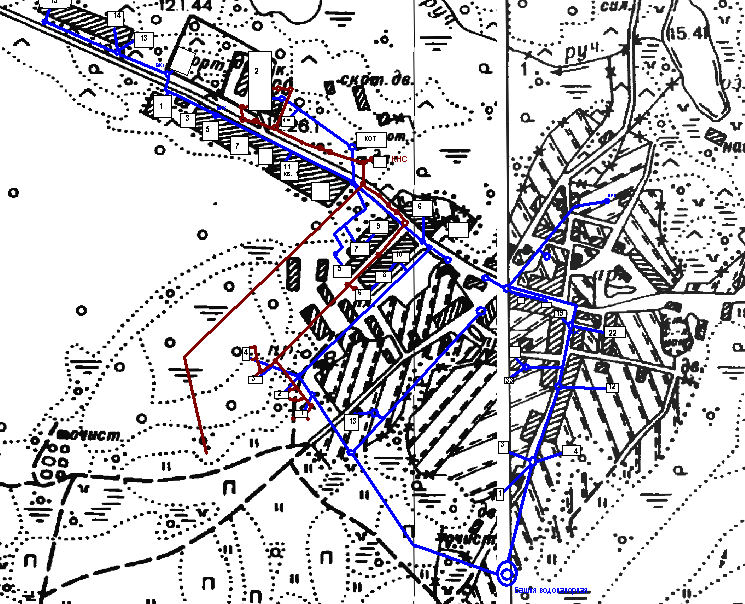 Приложение 2к схемам водоснабжения и водоотведения на территории Костковского сельского поселения Схема водопровода и канализации д. Теребень и д. Усторонье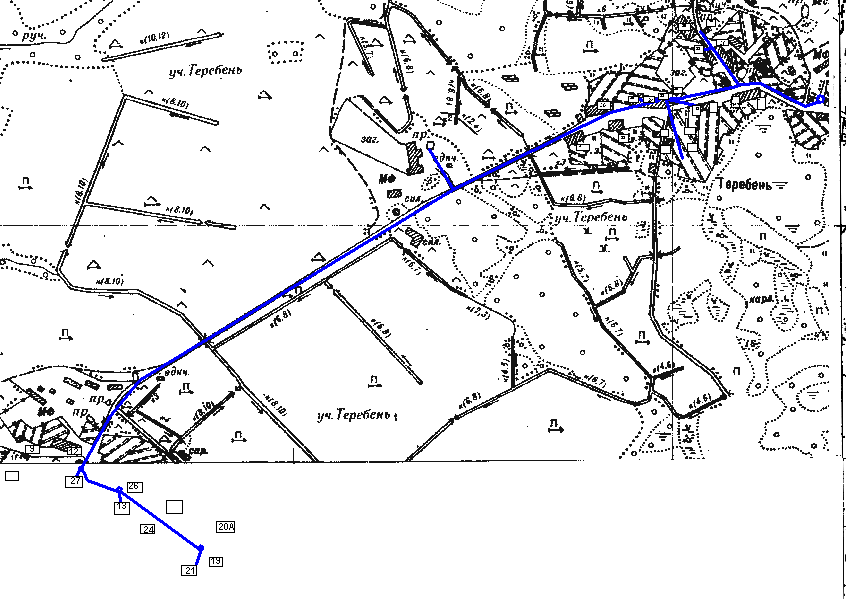 НаименованиеКостковское сельское поселениеКостковское сельское поселениеНаименованиега%Земли населённых пунктов561,32,2Земли сельскохозяйственного назначения1502,75,9Земли промышленности, энергетики, транспорта, связи, радиовещания, информатики, земли обороны безопасности и земли иного специального назначения1650,6Земли особоохраняемых территорий и объектов1073041,6Земли лесного фонда1103242,7Земли водного фонда18197Земли запаса-ИТОГО:25810100Жилищный фонд всегоЖилищный фонд всегоФорма собственностиФорма собственностиФорма собственностиФорма собственностиФорма собственностиФорма собственностим2%частнаячастнаягосударственнаягосударственнаямуниципальнаямуниципальнаям2%м2%м2%м2%22 332,410020 07789,9--2 255,410,1Наименование предприятия, организации(указать адрес, телефон)Вид экономической деятельностиНаименование предприятия, организации(указать адрес, телефон)Вид экономической деятельностиКафе «Ватцы», дер. Ватцы, ул. Васильева, д. 63торговля, общепитМагазин, д. Костково, ул. Молодёжная, д. 10, кв .2торговля